Burendag 22 september 2018Zaterdag 22 september organiseert het Oranjefons burendag. Ook in de groene belevingsruimte willen wij dit niet onopgemerkt voorbij laten gaan. Deze dag staat voor u de koffie klaar. Ook worden er dan diverse klussen verricht, waar we ook nog hulp bij kunnen gebruiken. Het is dus bij uitstek een mooie gelegenheid om de groene belevingsruimte met dierenweide, moestuin, bijenstand en hoogstamfruitbomen te komen bewonderen. En, als u ons wilt helpen bij een van de klussen is uw hulp van harte welkom. Het programma ziet er als volgt uit:9.00 koffie/thee met uitleg over de klussen.10.30 uur koffie/thee met heerlijke krentenbrood12.30 uur koffie/thee met broodjesCirca 14.30 uur afsluiten met een drankjeWij hopen u te mogen begroeten op zaterdag 22 septemberBestuur en Beheerders Groene Belevingsruimte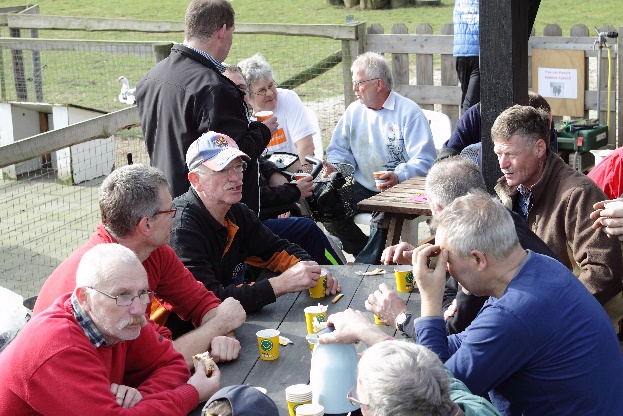 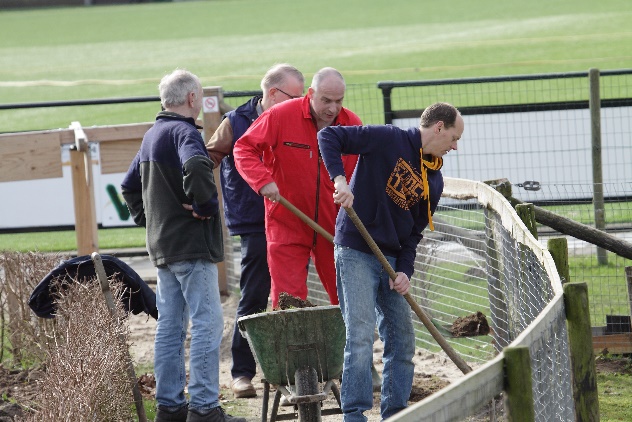 